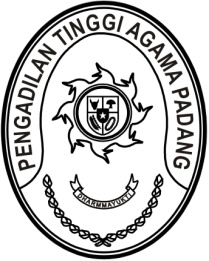 MAHKAMAH AGUNG REPUBLIK INDONESIADIREKTORAT JENDERAL BADAN PERADILAN AGAMAPENGADILAN TINGGI AGAMA PADANGJalan By Pass KM 24, Batipuh Panjang, Koto TangahKota Padang, Sumatera Barat 25171 www.pta-padang.go.id, admin@pta-padang.go.idSURAT TUGASNomor: 0000/KPTA.W3-A/TI2.1/IV/2024 Menimbang 	: 	bahwa guna mendukung kelancaran pelaksanaan tugas pada Pengadilan Agama se-Sumatera Barat, dipandang perlu dilakukan pembinaan bidang pemanfaatan teknologi pada Pengadilan Agama Lubuk Basung;Dasar	:	1.	Surat Ketua Pengadilan Agama Lubuk Basung nomor 
W3-A17/788/HM.02.3/3/2024 tanggal 20 Maret 2024 perihal Permohonan Install Aplikasi E-Office;		2.	Daftar Isian Pelaksanaan Anggaran Pengadilan Tinggi Agama Padang Nomor SP DIPA-005.01.2.401900/2024 tanggal 
24 November 2023;MENUGASKANKepada	: 	1.	Rifka Hidayat, S.H., M.M., 198503212006041004, Penata (III/c), Kepala Subbagian Kepegawaian dan Teknologi Informasi;		2.	Ade Armawi Paypas, S.Kom., 199312242020121003, Penata Muda (IIIa), Pranata Komputer Ahli Pertama;		3.	………., PPNPN.Untuk	: 	Melaksanakan pembinaan terkait pemnfaatan teknologi dalam pelaksanaan tugas di Pengadilan Agama Maninjau pada tanggal 
2 s.d. 3 Mei 2024 di Lubuk Basung;		Segala biaya yang timbul dalam kegiatan ini dibebankan kepada DIPA Pengadilan Tinggi Agama Padang Tahun 2024		Surat tugas ini dibuat untuk dipergunakan sebagaimana mestinya.	Padang, 30 April 2024	Ketua,Abd. Hamid PulunganTembusan:Ketua Pengadilan Agama Lubuk Basung.